基本信息基本信息 更新时间：2024-03-29 13:07  更新时间：2024-03-29 13:07  更新时间：2024-03-29 13:07  更新时间：2024-03-29 13:07 姓    名姓    名卢天义卢天义年    龄27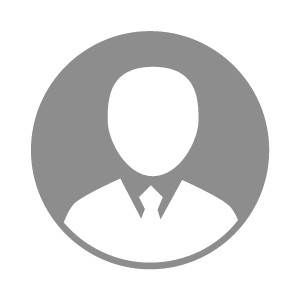 电    话电    话下载后可见下载后可见毕业院校河南艺术职业学院邮    箱邮    箱下载后可见下载后可见学    历大专住    址住    址河南河南期望月薪10000-20000求职意向求职意向养羊技术员,人工授精技术员,养禽技术员养羊技术员,人工授精技术员,养禽技术员养羊技术员,人工授精技术员,养禽技术员养羊技术员,人工授精技术员,养禽技术员期望地区期望地区河南省河南省河南省河南省教育经历教育经历就读学校：河南艺术职业学院 就读学校：河南艺术职业学院 就读学校：河南艺术职业学院 就读学校：河南艺术职业学院 就读学校：河南艺术职业学院 就读学校：河南艺术职业学院 就读学校：河南艺术职业学院 工作经历工作经历工作单位：河南牧原股份有限公司 工作单位：河南牧原股份有限公司 工作单位：河南牧原股份有限公司 工作单位：河南牧原股份有限公司 工作单位：河南牧原股份有限公司 工作单位：河南牧原股份有限公司 工作单位：河南牧原股份有限公司 自我评价自我评价因为喜欢从小就养殖畜牧行业，就要好好的去做好，去学习，把自己更完善因为喜欢从小就养殖畜牧行业，就要好好的去做好，去学习，把自己更完善因为喜欢从小就养殖畜牧行业，就要好好的去做好，去学习，把自己更完善因为喜欢从小就养殖畜牧行业，就要好好的去做好，去学习，把自己更完善因为喜欢从小就养殖畜牧行业，就要好好的去做好，去学习，把自己更完善因为喜欢从小就养殖畜牧行业，就要好好的去做好，去学习，把自己更完善因为喜欢从小就养殖畜牧行业，就要好好的去做好，去学习，把自己更完善其他特长其他特长